Financial Services ICompetencies:		Perform accounting procedures				Week 3.4			Explore human resource management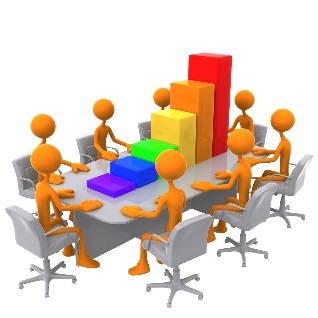 			Calculate business problems			Create forms in databases				Prepare for competitionBPA HOMESITE TESTING WEEK(This could change due to weather)Monday, January 25		Accounting I:  Study Guide C. 10Accounting II:  15-1 WT, OO, ApplicationBusiness Principles – Review C. 7 for QuizCalculator:  Lesson 14, p. 90Judged Event Paperwork – Did everyone do their Individual Event Form or Team Form?Tuesday, January 26	Homesite Test #1Fundamental Accounting Contest (90 minutes) – Caleb, Christian, Bradley, Chayla, Aissata, 	Reonna, Patrick, Lab WorkAccounting I:	Grade C. 10 Study Guide	Accounting II:	15-2 WT, OO, Application	MicroType Pro Lesson 16Wednesday, January 27Homesite Test #2Banking & Finance (60 minutes) – Aissata, Curtis, HunterFundamental Word Processing (60 minutes) – Noah, ReonnaFinancial Math & Analysis (60 minutes) – Patrick, AustinAdministrative Support Team – Aliyah (Report to 2003 after attendance)	Payroll Accounting (90 minutes) – Joann, Sydney, BrandenLab Work	Accounting I:  C. 10 TEST	Accounting II:  15-3 WT, OO, ApplicationThursday, January 28			Jean’s DayHomesite Test #3Intermediate Word Processing (60 minutes) – Christian, Joann, HunterBanking & Finance (60 minutes) - BrandenFundamental Spreadsheet (90 minutes) – Caleb, Noah, Bradley, Chayla, Curtis, Aliyah, 	Austin, SydneyLab Work	Accounting I:  11-1 WT, OO, ApplicationAccounting II:	15-4 Work Together, OO, ApplicationFriday, January 29Prepare for Region 14 Judged Events – February 2, 2016Are YOU ready?  